Vadovaudamasi Lietuvos Respublikos vietos savivaldos įstatymo 16 straipsnio 2 dalies 28 punktu ir 18 straipsnio 1 dalimi, atsižvelgdama į Strateginio planavimo ir investicijų skyriaus 2018 m. birželio 19 d. raštą,  Pagėgių savivaldybės taryba  n u s p r e n d ž i a:1. Pakeisti Pagėgių savivaldybės tarybos 2017 m. balandžio 27 d. sprendimo Nr. T-61 ,,Dėl leidimo imti ilgalaikę paskolą investiciniams projektams finansuoti“ priedą ,,Pagėgių savivaldybės biudžeto planuojamos skolintos lėšos investiciniams projektams finansuoti 2017/2018 metais“ (pridedama).2. Pripažinti netekusiu galios Pagėgių savivaldybės tarybos 2018 m. gegužės 22 d. sprendimą Nr. T- 74 ,, Dėl Pagėgių savivaldybės tarybos 2017 m. balandžio 27 d. sprendimo Nr. T-61 ,,Dėl leidimo imti  ilgalaikę paskolą investiciniams projektams finansuoti“ pakeitimo“.    3. Sprendimą paskelbti Teisės aktų registre ir Pagėgių savivaldybės interneto svetainėje www.pagegiai.lt.    Šis sprendimas gali būti skundžiamas Regionų apygardos administracinio teismo Klaipėdos rūmams (Galinio Pylimo g. 9, 91230 Klaipėda) Lietuvos Respublikos administracinių bylų teisenos įstatymo nustatyta tvarka per 1 (vieną) mėnesį nuo sprendimo paskelbimo dienos.Savivaldybės meras				 Virginijus Komskis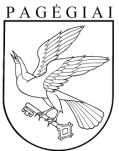 Pagėgių savivaldybės tarybasprendimasdėl Pagėgių savivaldybės tarybos 2017 m. balandžio 27 d. sprendimo nr. t-61 ,,dėl leidimo imti  ilgalaikę paskolą investiciniams projektams finansuoti“ pakeitimo2018 m. birželio 28 d. Nr. T-92Pagėgiai